RESOLUCIÓN NÚMERO NUEVE, NÚMERO CORRELATIVO MIGOBDT-2018-0003. UNIDAD DE ACCESO A LA INFORMACIÓN DEL MINISTERIO DE GOBERNACIÓN Y DESARROLLO TERRITORIAL. San Salvador, a las once horas con veinte minutos del día dieciocho de enero de dos mil dieciocho. CONSIDERANDO: I.  Que habiéndose presentado solicitud a la  Unidad de Acceso a la Información  de esta Secretaria de Estado por: -------------------------------, el día 27 de diciembre del año 2017. En la cual requiere: “Copia de los expedientes de cada una de las siguientes asociaciones, que incluya documentos como la escritura pública de constitución, estatutos, solicitud de inscripción ante el Registro de Asociaciones y Fundaciones, y resolución del Registro a la petición, asi como cualquier otra documentación contenida en dicho expediente. Detallar el número de libros que Gobernación ha autorizado a cada una de estas asociaciones para el registro de sus miembros o afiliados. 1. Asociación de Semilla de Marañón Sihuatepeque (AMASIHUATEPEQUE)  2. Asociación de Productores Alimenticios (APROAL)                   3. Asociación de Mujeres de San Luis (ASOMUSAN) 4. Asociación de Cultivos y Pesca San Antonio (ACULPESA) 5. Asociación de Productores de Leche Rancho Grande (APLEGA)      6. Asociación de Agricultores del Bajo Lempa (ASAGRILEMPA) 7. Asociación de Desarrollo Avícola Granja (ADAVI) 8. Asociación de Mujeres Ganaderas y Agrícolas de Potonico (AMGAPO) 9. Asociación de Productores de Sihuatepeque (APROSIH) 10. Asociación de Avicultores del Bajo Lempa (ASAVILEMPA) 11. Asociación de Cultivos y Pesca El Trapiche (ACUPETRAPICHE) 12. Asociación de Productores de Cacao y Marañón de la Zona Norte (ACAMNORTE) 13. Asociación de Productores de Cinquera (APCI) 14. Asociación de Agricultores de Cinquera (AACI) 15. Asociación Multiorgánicos San Luis (AMUSANLUIS) 16. Asociación de Productores de Leche de la Zona Norte (ASPROLECHENORTE)               17. Asociación de Productores Ángel Nicolás (APANI) 18. Asociación Agropecuaria de Cinquera (AGROCI) 19. Asociación Los Forasteros (AFORS) 20. Asociación Agricultores Progresistas de Cinquera (APAC).” II. Que la referida solicitud cumple con todos los requisitos establecidos en el artículo 66 de la Ley de Acceso a la Información Pública (LAIP) y  el artículo 50 del Reglamento de la Ley antes citada, asimismo, la información solicitada no se encuentra entre las excepciones enumeradas en los artículos 19 y 24 de la Ley y 19 de su Reglamento. III. Conforme artículo 70 de la LAIP, se trasladó la solicitud al Registro de Asociaciones y Fundaciones Sin Fines de Lucro, remitiendo la información solicitada en el considerando I de la presente. POR TANTO, conforme a los Art. 86 inc. 3o de la Constitución, y en base al derecho que le asiste a la solicitante enunciado en el Art. 2 y Arts. 7, 9, 50, 62 y 72 de la Ley de Acceso a la Información Pública, esta dependencia, RESUELVE: 1° CONCEDER el acceso a la información solicitada. 2° Remítase la presente por medio señalada para tal efecto. NOTIFÍQUESE.JENNI VANESSA QUINTANILLA GARCÍAOFICIAL DE INFORMACIÓN AD-HONOREM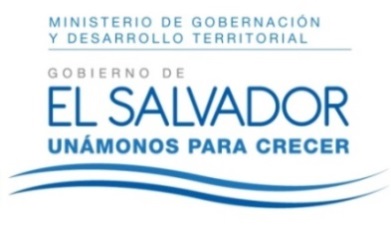 MINISTERIO DE GOBERNACIÓN Y DESARROLLO TERRITORIALREPÚBLICA DE EL SALVADOR, AMÉRICA CENTRALMINISTERIO DE GOBERNACIÓN Y DESARROLLO TERRITORIALREPÚBLICA DE EL SALVADOR, AMÉRICA CENTRALMINISTERIO DE GOBERNACIÓN Y DESARROLLO TERRITORIALREPÚBLICA DE EL SALVADOR, AMÉRICA CENTRAL